             ВІДДІЛ ОСВІТИ ТАЛЬНІВСЬКОЇ РАЙДЕРЖАДМІНІСТРАЦІЇ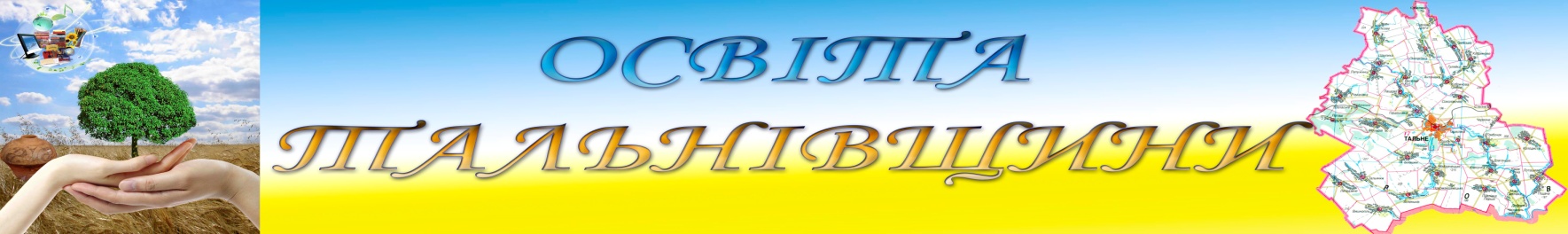 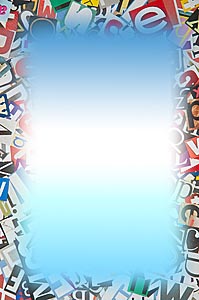 РАЙОННИЙ МЕТОДИЧНИЙ КАБІНЕТРозділ виставки. Формування ключових компетентностей учнів                                   в контексті концептуальних засад реформування                                   середньої освіти «Нова українська школа»         Титаренко Оксана Василівна,   методист РМКМетодичний кейс молодого вчителя німецької мови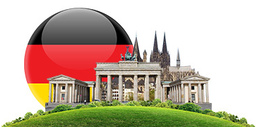 Матеріали схвалені радою РМКпротокол №2 від 16 березня 2017 рокуЗМІСТВступ………………………………………………………………………….3Arbeitsblatt: Im Klassenzimmer……………………………………………...5Arbeitsblatt: Farben, Nationalitäten, Eigenschaften………………………...7Arbeitsblatt: Die Familie und Verben mit 'gern'………………………….....9Arbeitsblatt: Zeitausdrücke………………………………………………....11Arbeitsblatt: Das Essen und die Lebensmittel……………………………. 14Arbeitsblatt: Kleidung und Gepäck………………………………………...16Arbeitsblatt: Kleidung, Gepäck, Reisen, Adjektive………………………...19Arbeitsblatt: Die Möbel und die Zimmer im Haus…………………………22Arbeitsblatt: Die Körperteile………………………………………………..25Arbeitsblatt: Die Möbel, die Körperteile…………………………………...28Arbeitsblatt: In der Stadt: Orte und Geschäfte……………………………..30Mini-Übung: Wohin soll sie gehen?............................................................33Mini-Übung: Wo macht man das? Wohin muss ich gehen?........................34Arbeitsblatt: Verkehrsmittel………………………………………………...35Arbeitsblatt: Anweisungen geben…………………………………………...38Arbeitsblatt: Anweisungen geben 2…………………………………………40Partners: Nach dem Weg fragen…………………………………………….44Arbeitsblatt: Orte und Geschäfte, Stadtpläne, Verkehrsmittel…………….46Arbeitsblatt: Bücher und Filme……………………………………………..49Wortschatz zur Morgenroutine, zum Badezimmer, und zu Zeitangaben….51Arbeitsblatt: Krankheit und Gesundheit……………………………………53Arbeitsblatt: Krank sein, Morgenroutine, Reflexivverben…………………54Partneraktivität: Krank sein………………………………………………...58Partners: Beim Arzt………………………………………………………....59Arbeitsblatt: Berufe und Arbeit…………………………………………….60Mini-Übung: Berufe…………………………………………………………64Arbeitsblatt: Die Arbeitssuche und das Vorstellungsgespräch……………66Arbeitsblatt: Eigenschaften für die Welt der Arbeit………………………..69Arbeitsblatt: Berufe und Arbeitssuche……………………………………...71Arbeitsblatt: Märchenfiguren, Märchenelemente…………………………..75Arbeitsblatt: Märchen und Geographie…………………………………….78Arbeitsblatt: Bundesländer und deutsche Geschichte……………………...81Arbeitsblatt: Die Welt der Arbeit…………………………………………...86Arbeitsblatt: Multikulturelle Gesellschaft…………………………………..87Arbeitsblatt: Jung und Alt…………………………………………………..89Список використаної літератури………………………………………….90                                             Вступ Портфоліо учня – це одна із складових сучасних педагогічних технологій, яка сьогодні застосовується все активніше. А тому в цій роботі звертається увага на особливості формування портфоліо на уроці та в позакласній діяльності з німецької мови. Основною проблемою тут є накопичення матеріалу, який міг би стати основою такого портфоліо, як скарбнички досягнень учня, однак робота над його формуванням схожа на айсберг, видима вершина якого – це наочний результат (портфоліо), а схована під водою частина – це робота вчителя зі створення матеріалу для його наповнення.	Одним із шляхів вирішення цієї проблеми є використання на уроках іноземної мови так званих робочих листів ( Arbeitsblätter). Сьогодні ні для кого не секрет, що мотивація дитини на уроці іноземної мови є одним із визначальних чинників успішного опанування навчальним матеріалом. І одним із способів підвищення мотивації на уроці німецької мови можуть стати саме робочі листи, які вчитель готує заздалегідь із врахуванням теми, яка вивчається. 	Завдання на таких листах можуть бути розраховані на частину уроку чи на весь урок, можуть також включати в себе домашнє завдання чи використовуватися на заняттях гуртка, факультативу чи курсу за вибором.  Робочі листи є незамінними під час організації заміни вчителя, адже часто бувають ситуації, коли вчитель за тих чи інших причин не може провести свій урок і його замінює інший учитель. У таких випадках підготовлені заздалегідь листи з окресленим колом завдань допоможуть зробити урок якісним.Ще одним аспектом використання таких листів на уроці іноземної мови є те, що з їх допомогою можна реалізувати різнорівневий підхід до навчання. Наприклад, завдання на листках можуть бути як однаковими для всіх, так і різними за рівнем складності. Так один і той самий опорний малюнок чи одна вправа може містити завдання різного рівня в залежності від ступеню опанування учнями тих чи інших навичок. 	Окрім того, привабливим є і вільний формат таких робочих листів. Вони можуть бути розроблені вчителем як повністю і мати завершений вигляд, так і мати поля для творчої діяльності учнів. Наприклад, лист може містити завдання придумати кросворд, намалювати малюнок за описом. Такий лист може навіть взагалі не мати конкретних завдань, але мати опорний малюнок, що залишає для вчителя свободу дій, необхідну в тому випадку, коли для досягнення цілей уроку дії учнів можуть бути різними в залежності від ситуації (підготовленість класу до уроку, володіння лексико-граматичним матеріалом, схильність певної групи до індивідуальної/групової роботи).	Під час заняття учні можуть виконати всі завдання на листку, або лише їх частину, здати їх в кінці уроку чи забрати додому, якщо передбачається продовження роботи. У цій роботі пропонуються варіанти листів для вдосконалення лексичних навичок, але ефективними є також робочі листи з граматики, завданнями для читання, творчими письмовими завданнями, кросвордами. 	Отже, робота з робочими листами на уроці німецької мови дозволяє вчителю:підвищити мотивацію учнів на уроці;урізноманітнити навчальний процес;реалізувати застосування сучасних педагогічних технологій на кшталт різнорівневого навчання;підвищити темп уроку за рахунок організованої роботи в одному форматі;провести повноцінний урок в об’єднаних через ті чи інші причини групах;формувати портфоліо учня.Учні завжди охоче та з задоволенням виконують такі завдання. Якщо ж учитель працює в класі кілька років підряд, то робочі листи учнів можуть бути зібрані в окрему для кожної дитини папку творчих робіт, де знаходяться й інші творчі роботи учнів: доповіді, твори, проекти та ін., і яка стане прообразом майбутнього учнівського портфоліо. З часом, постійно поповнюючи папку, учні наочно матимуть можливість бачити результати свого росту. Окрім того, час від часу можна проводити конкурс на кращу папку/портфоліо. 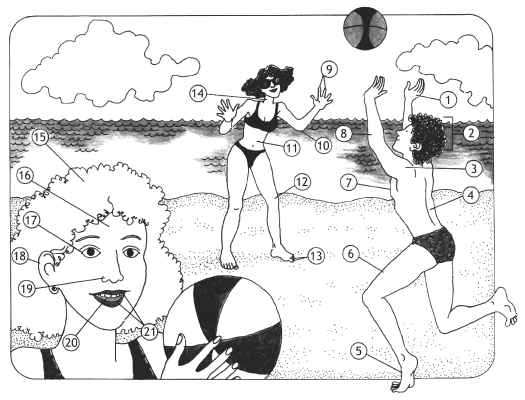 Du hast eine Postkarte geschrieben, und du möchtest es an deine Eltern schicken.Ein Freund von dir hat Geburtstag, und du willst ihm eine Torte kaufen.Du hast gehört, dass es ein Kurzfilmprogramm in der Stadt gibt.Du willst etwas tun, um fit zu bleiben, vielleicht Aerobik machen oder Gewichte heben.Jemand hat dein Auto gestohlen!Es ist Abend, und du willst nicht kochen, aber du hast Hunger.Du möchtest 250g. Salami kaufenDu interessierst dich für Kunstwerke und Statuen.Du möchtest eine Tagesreise mit dem Zug in die Bergen machen.Du möchtest eine Tagesreise mit dem Zug in die Bergen machen.СПИСОК ВИКОРИСТАНОЇ ЛІТЕРАТУРИ1.Загальноєвропейські рекомендації з мовної освіти: вивчення, викладання, оцінювання /Науковий редактор українського видання доктор пед. наук, проф. С.Ю.Ніколаєва. - К.: Ленвіт, 20032 Бабина Елена. Языковой портфель как инструмент оценивания и развития ученика // http://pedsovet.org/forum/topic695.html3. Загвоздкін В.К.. Портфель индивидуальных учебных достижений – нечто большее, чем просто альтернативный способ оценки //http://www.childpsy.ru/lib/articles/id/10448.php4.	Карп'юк О. Українські перспективи європейського мовного портфоліо. // Іноземні мови в навчальних закладах. – 2009. - №3 5.	Карп'юк О.Д. Європейське Мовне Портфоліо: методичне видання / О. Д. Карп’юк//  - Тернопіль: Лібра Терра, 2008 – 112 с. 6.	Карп’юк О.Д. Як Європейський  мовний портфоліо допоможе українським учням стати незалежним/ О. Д. Карп’юк//   Іноземні мови. – 2007. – № 4. – с. 28-356. 7. Лебедева Маргарита, Шилова Ольга. Электронный портфолио в работе со студентами педагогического университета // Перемена, 2005, т. 6, № 4.8. Яковіна Т. Портфоліо в розвитку інноваційної особистості //http://osvita-ua.net/school/technol/2309ІНТЕРНЕТ-РЕСУРСИhttp://www.cambridge-centre.ru/cambridge_course/is/euro_portfolio/http://sondershaus.de/deutsch_material_lehrer.htmhttp://www.grundschulstoff.de/arbeitsblaetter/deutsch/themen.htmlhttp://www.lehrerfreund.de/in/schule/1s/arbeitsblaetter-deutsch/http://www.unterrichtsmaterial-schule.de/unterrichtsmaterial1.shtmlArbeitsblatt: Im KlassenzimmerA. DasKlassenzimmer.Напишіть назви16 предметів, які ви бачите на малюнку.
B. Nicht oder kein?C. Farben.Arbeitsblatt: Farben, Nationalitäten, EigenschaftenA. Welche Farbe hat es?
B. Nationalitäten.C. Wie ist er/sie?Arbeitsblatt: Die Familie und Verben mit 'gern'A. Ein Stammbaum.B. Was hast du gern?
C. Trockene Sätze.Arbeitsblatt: ZeitausdrückeA. Wie viel Uhr ist es?

B. Wann machen sie das?
C. Bildet Sätze.D. Persönliche Fragen.

E. Nicht oder kein?

F. Viel oder Viele?Arbeitsblatt: Kleidung und GepäckArbeitsblatt: Kleidung und GepäckA. Kleidungsstücke.Identifizieren Sie die Bilder unten. Schreiben Sie den Artikel und auch die Pluralform!
B. Was trägst du?Beantworten Sie die Fragen in einem ganzen Satz. Sie müssen den Akkusativ benutzen (z.B. ich trage einen Hut und eine Brille).
C. Sie sehen komisch aus!Beschreiben Sie die Frau und den Mann in diesem Bild. Was tragen sie? Wie sehen sie aus? Schreiben Sie mindestens 4 Sätze.

D. Reisevorbereitungen.Stellen Sie sich vor, Sie reisen gern. Was nehmen Sie mit, wenn Sie reisen? Beantworten Sie die Fragen mit einem ganzen Satz. 

E. Im Geschäft.Stellen Sie sich vor, Sie haben 300 Euro und Sie wollen neue Kleidung kaufen. Hier ist ein Geschäft mit vielen Kleidungsstücken. Was kaufen Sie? Schreiben Sie 3-4 Sätze.A. Kleidungsstücke.Identifizieren Sie die Bilder unten. Schreiben Sie den Artikel und auch die Pluralform!
B. Was trägst du?Beantworten Sie die Fragen in einem ganzen Satz. Sie müssen den Akkusativ benutzen (z.B. ich trage einen Hut und eine Brille).
C. Sie sehen komisch aus!Beschreiben Sie die Frau und den Mann in diesem Bild. Was tragen sie? Wie sehen sie aus? Schreiben Sie mindestens 4 Sätze.

D. Reisevorbereitungen.Stellen Sie sich vor, Sie reisen gern. Was nehmen Sie mit, wenn Sie reisen? Beantworten Sie die Fragen mit einem ganzen Satz. 

E. Im Geschäft.Stellen Sie sich vor, Sie haben 300 Euro und Sie wollen neue Kleidung kaufen. Hier ist ein Geschäft mit vielen Kleidungsstücken. Was kaufen Sie? Schreiben Sie 3-4 Sätze.Arbeitsblatt: Kleidung, Gepäck, Reisen, AdjektiveA. Was tragen diese Leute?Sehen Sie sich das Bild unten an, und schreiben Sie mindestens 5 Sätze zu der Frage: was tragen die Leute? Sie müssen den Akkusativ benutzen (er trägt einen Hut)!

B. Was trägst du?Sagen Sie, was Sie in diesen Situationen tragen. Sie können auch sagen, was Sie mitbringen, z.B. eine Kamera oder meinen Pass.C. Auf eine Reise gehen.Unten sehen Sie Bilder von Objekten, die man auf eine Reise mitnehmen soll. Schreiben Sie das Wort PLUS Artikel (der/die/das) für jedes Wort. 

D. Eigenschaften.Finden Sie das Gegenteil für jedes Wort.E. Wie sind die Leute?Füllen Sie die Lücken mit einem Wort ein. Arbeitsblatt: Die Möbel und die Zimmer im HausDas Haus.Schreiben Sie die deutschen Wörter für jedes Zimmer (bzw. für jede Nummer) in dem Bild. Schreiben Sie auch den richtigen Artikel!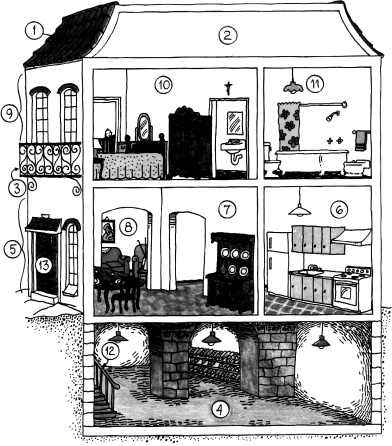 
B. Die Möbel.Identifizieren Sie die Möbel und die Objekte in jedem Bild. Schreiben Sie auch den richtigen Artikel für jedes Wort!C. Welches Zimmer ist das?In welchem Zimmer findet man normalerweise die folgenden Objekte? 
D. Was haben sie in ihren Zimmern?Unten sehen Sie Beschreibungen von neun Personen. Was haben sie in ihren Zimmern? Benutzen Sie die Bilder als Hinweise. 

E. Was passt nicht?Umkreisen Sie das Wort, das mit den anderen nicht gehört.

F. Mein Zimmer.Was haben Sie zu Hause? Was haben Sie nicht? Was möchten Sie haben? Wie ist Ihr Zimmer, oder Ihr Haus? Schreiben Sie 4-6 Sätze über Ihr Zimmer/Haus, und was Sie da haben oder nicht haben. Arbeitsblatt: Die KörperteileA. Der Körper und das Gesicht.Schreiben Sie die deutschen Wörter für jeden Körperteil und Gesichtsteil in die Lücken ein. Schreiben Sie auch die Pluralform!

B. WelchenKörperteilbenutztman?Schreiben Sie den Körperteil, den man benutzt, wenn man die folgenden Verben macht.

C. Was tut ihnen weh?Lesen Sie die Sätze und sagen Sie, welcher Körperteil den Leuten weh tut.D. Sprichwörter.Unten sehen Sie deutsche Sprichwörter, die mit Körperteilen zu tun haben. Finden Sie das ukrainische Äquivalent für jeden deutschen Satz.E. Mehr Sprichwörter.Diese Sprichwörter sind schwieriger, weil sie nicht wörtliche Übersetzungen sind. Finden Sie das ukrainische Äquivalent für jeden deutschen Satz.Arbeitsblatt: Die Möbel, die KörperteileA. Die Möbel.Unten sehen Sie zwei Zimmer. Geben Sie die deutschen Wörter für die Möbel und Objekte in den Zimmern an.B. In welchen Zimmern?Wo findet man normalerweise die folgenden Objekte, oder wo macht man das? Schreiben Sie das Zimmer in die Lücke. 

C. Dativverben.Füllen Sie die Lücken mit einem Verb ein. Sie müssen die Verben nicht konjugieren -- sie passen so ein, wie sie stehen.
D. Der Körper.Identifizieren Sie die Körperteile in dem Bild. Schreiben Sie auch die Pluralformen! Arbeitsblatt: In der Stadt: Orte und GeschäfteDie Wörter auf diesem Arbeitsblatt kommen aus der Vokabelliste, aus den Sektionen “In der Stadt”, “In der Freizeit”, und ein paar Wörter aus “Verkehrsmittel”.

A. Wo kauft man ein?
B. In der Freizeit.

C. Wo macht man das?

D. Deine Heimatstadt.Beschreibe  deine Heimatstadt (mindestens 5 Sätze).Mini-Übung: Wohin soll sie gehen?Wohin soll Barbara gehen?

Barbara will ...Mini-Übung: Wo macht man das? Wohin muss ich gehen?Ergänzen Sie die Sätze mit den richtigen Phrasen (Präposition + Artikel + Substantiv).Arbeitsblatt: VerkehrsmittelA. Verkehrsmittel identifizieren.

B. Lückentext mit Verkehrsmitteln.

C. Wie kommst du dahin?

D. Damit ich lernen kann!Bildet Sätze mit damit.

E. Weil oder damit?Arbeitsblatt: Anweisungen geben A.Sehen Sie sich den Stadtplan unten an, und sagen Sie, wo die Gebäuden sind. Benutzen Sie die folgenden Ausdrücke:

B.Finden Sie für jeden deutschen Satz den ukrainischen Äquivalent.C.Lesen Sie die folgenden Anweisungen und sagen Sie, wo Sie am Ende stehen. Benutzen Sie den Stadtplan unten.

D.Schreiben Sie jetzt Ihre eigenen Anweisungen! Beginnen Sie am Marktplatz, und beschreiben Sie, wie man zu einem Geschäft kommt. Lesen Sie dann Ihre Anweisungen zu der Klasse.Arbeitsblatt: Anweisungen geben 2Ergänzt die Sätze mit der Hilfe des Stadtplans (unten).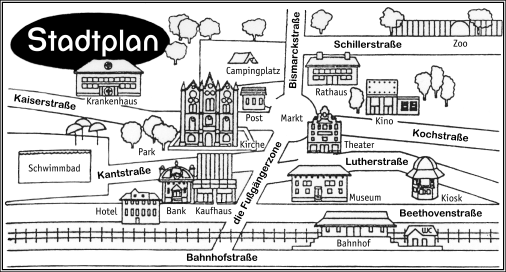 SCHÜLER B:Sie sind in einer fremden Stadt, und Sie kennen sich nicht gut aus. Was machen Sie in den folgenden Fällen? Fragen Sie Ihren Partner nach dem Weg.Partners: Nach dem Weg fragenSCHÜLER A:Du bist in einer fremden Stadt, und du kennst dich nicht gut aus. Frage deinen Partner, wo du die folgenden Sachen machen kannst, und wie man dorthin kommt.
Du willst gutes deutsches Brot kaufen.Du hast nur amerikanisches Geld, und du möchtest deine Reisechecks für deutsches Geld wechseln.Du hast seit langem keine Bäume und Gras gesehen, und du möchtest etwas Natur erleben.Du willst eine Zeitung kaufen.Es ist Sommer und sehr warm, und du möchtest ein bisschen schwimmen.Du willst mit einem Priester sprechen.Du hast dir den Arm gebrochen!Du interessierst dich für Shakespeare.Du gehst an die Uni und musst deine Bücher kaufen.Du fühlst dich krank, und willst Medikamente kaufen.SCHÜLER B:Du bist in einer fremden Stadt, und du kennst dich nicht gut aus. Frage deinen Partner, wo du die folgenden Sachen machen kannst, und wie man dorthin kommt.Du möchtest heute Abend tanzen gehen.Arbeitsblatt: Orte und Geschäfte, Stadtpläne, VerkehrsmittelArbeitsblatt: Orte und Geschäfte, Stadtpläne, VerkehrsmittelA. Wo macht man das?Schreiben Sie in jede Lücke das beste Wort für jede Antwort.

B. Stadtplan.Sehen Sie sich den Stadtplan an, und beantworten Sie die Fragen. Dann schreiben Sie Ihre eigenen Anweisungen  zu einem Gebäude in der Stadt.

C. Wie kommt man dahin?Schreiben Sie für jedes Bild einen ganzen deutschen Satz.

D. Welches Verb? Welche Präposition?Füllen Sie die Lücken mit einem Verb aus der Liste ein, und wählen Sie auch die richtige Präposition.A. Wo macht man das?Schreiben Sie in jede Lücke das beste Wort für jede Antwort.

B. Stadtplan.Sehen Sie sich den Stadtplan an, und beantworten Sie die Fragen. Dann schreiben Sie Ihre eigenen Anweisungen  zu einem Gebäude in der Stadt.

C. Wie kommt man dahin?Schreiben Sie für jedes Bild einen ganzen deutschen Satz.

D. Welches Verb? Welche Präposition?Füllen Sie die Lücken mit einem Verb aus der Liste ein, und wählen Sie auch die richtige Präposition.Arbeitsblatt: Bücher und FilmeA. Wortschatz zum Thema.Füllen Sie jede Lücke mit einem Wort aus der Liste ein. Passen Sie auf: manche Wörter sollen im Plural stehen!

B. Eine Buchkritik oder eine Filmkritik.Antworten Sie auf die folgenden Fragen. Sie können die folgenden Wörter nützlich  finden:Übung: Wortschatz zur Morgenroutine, zum Badezimmer, und zu ZeitangabenA. Reflexivverben.Sagen Sie, was man in den folgenden Situationen machen soll.

B. Im Badezimmer.Hans muss heute im Badezimmer sehr viel tun. Welche Objekte braucht er, um sich vorzubereiten?

C. Wann kann sie das machen?Beantworten Sie die Fragen mit einem logischen Zeitausdruck aus der Liste.Arbeitsblatt: Krankheit und GesundheitA. Krank sein: Wortschatz.Schreiben Sie ein Wort in jede Lücke ein, um das Bild zu beschreiben.Arbeitsblatt: Krank sein, Morgenroutine, ReflexivverbenA. Jürgen ist krank.Lesen Sie den Dialog zwischen Jürgen und seiner Mutter, und sagen Sie dann, ob die Aussagen RICHTIG oder FALSCH sind, oder ob man nicht genug Informationen hat.
B. Noch mal: krank sein.Finden Sie die Symptome, die zusammengehören.

C. Im Badezimmer.Morgens ist das Badezimmer immer sehr voll. Machen Sie die Sätze komplett, indem Sie die richtigen Reflexivverben und die richtigen Objekte PLUS Artikel in die Lücken schreiben. Alle Verben sollen in der Infinitivform stehen.

D. Wann ist das?Wählen Sie einen Zeitausdruck  von der Liste und antworten Sie auf die Fragen in ganzen Sätzen.

E. Welches Verb passt?Wählen Sie ein Verb aus der Liste, das in jedem Satz passt, und schreiben Sie es in die Lücke.Partneraktivität: Krank seinDein Partner hat viele Probleme!Erzähle ihm/ihr, was er/sie tun soll. (The problems and suggested advice are NOT in order -- you’ll need to find a suggestion that fits the problem!)Partners: Beim ArztArbeitsblatt: Berufe und ArbeitA. Welchen Beruf haben sie?Schreiben Sie den richtigen Beruf in jede Lücke. Passen Sie auf, ob es ein Mann oder eine Frau ist!B. Kreuzworträtsel.Mini-Übung: BerufeWer bin ich?Schreiben Sie die richtigen Wörter für die folgenden Beschreibungen.

Männer:
Frauen:Arbeitsblatt: Die Arbeitssuche und das VorstellungsgesprächA. Synonyme.Finden Sie für jedes Wort ein Synonym.

B. Was heißt das?Schreiben Sie das richtige Wort in jede Lücke.

C. Was passt nicht dazu?Umkreisen Sie das Wort, das mit den anderen Wörter NICHT passt.

D. Lückentext.Lesen Sie die kleine Geschichte unten, und füllen Sie die Lücken mit dem richtigen Wort ein.

E. Ausdrücke.Wählen Sie einen Ausdruck aus der Liste, der zu jeder Situation passt. (There will be several possible answers to some questions.)

F. Eigenschaften.Finden Sie das Wort, das in jeder Lücke passt.Arbeitsblatt: Eigenschaften für die Welt der ArbeitA. Eigenschaften.Finden Sie das richtige Wort für jeden Satz.

B. Noch mehr Eigenschaften.Finden Sie das richtige Wort für jeden Satz.
C. Wie muss er/sie sein?Schreiben Sie ein Adjektiv in jede Lücke, um zu beschreiben, wie die Person sein soll. (There are many possible correct answers, you’ll just need to think of an important characteristic for each job.)

D. Wie soll er/sie NICHT sein?Schreiben Sie ein Adjektiv in jede Lücke, um zu beschreiben, wie die Person NICHT sein soll. (Remember that with most words, you can add an ‘un-’ prefix, like in English.)

E. Gegenteile.Finden Sie für jedes Wort sein Gegenteil (=opposite).

F. Synonyme.Finden Sie für jedes Wort ein Synonym.Arbeitsblatt: Berufe und ArbeitssucheArbeitsblatt: Berufe und ArbeitssucheA. Berufe mit Definitionen.Welchen Beruf haben diese Leute? Schreiben Sie den Beruf PLUS unbestimmten Artikel (ein/eine) in jede Lücke.
B. Berufe mit Bildern.Schreiben Sie den Beruf von jeder Person PLUS bestimmten Artikel (der/die) in jede Lücke.

C. Was sagst du dazu?Unten sehen Sie, was Ihr Freund zu Ihnen sagt. Was sagen Sie ihm als Erwiderung? Benutzen Sie Phrasen aus der Liste. 

D. Auf Arbeitssuche.Schreiben Sie ein Wort aus der Liste in jede Lücke.A. Berufe mit Definitionen.Welchen Beruf haben diese Leute? Schreiben Sie den Beruf PLUS unbestimmten Artikel (ein/eine) in jede Lücke.
B. Berufe mit Bildern.Schreiben Sie den Beruf von jeder Person PLUS bestimmten Artikel (der/die) in jede Lücke.

C. Was sagst du dazu?Unten sehen Sie, was Ihr Freund zu Ihnen sagt. Was sagen Sie ihm als Erwiderung? Benutzen Sie Phrasen aus der Liste. 

D. Auf Arbeitssuche.Schreiben Sie ein Wort aus der Liste in jede Lücke.Arbeitsblatt: Märchenfiguren, MärchenelementeA. Märchenelemente in Bildern.Schreiben Sie ein Wort PLUS ARTIKEL für jedes Bild.B. Synonyme.Finden Sie für jedes Wort ein Synonym.

C. Definitionen.Setzen Sie das richtige Wort aus der Liste in jede Lücke.

D. Welches passt nicht?Welches von den Wörtern gehört nicht mit den anderen?

F. Das Perfekt.Setzen Sie die Verben in den Perfekt, und umkreisen Sie die richtige Form von HABEN oder SEIN.Arbeitsblatt: Märchen und GeographieA. Märchenelemente.B. Schneewittchen.Setzen Sie das richtige Wort aus der Liste in jede Lücke.C. Wer sagte das?

D. Geographie.Arbeitsblatt: Bundesländer und deutsche GeschichteA. Bundesländer und Flüsse. 

B. Definitionen. 

C. Wortschatz: Deutsche Geschichte. 

D. Begriffe: Deutsche Geschichte. Define five (5) of the following people, things, or years IN ENGLISH. A short description is enough, but do make sure you adequately explain the significance of each item.

E. Genitivpräpositionen. Deutsche Geschichte: Wann ist das geschehen?Deutsche Geschichte -- wieviel weißt du davon?Wann sind die folgenden Ereignisse geschehen?Jeopardy zum Thema: Deutsche GeschichteDie Kategorien sind:
Terminologie: Was heißen diese Sachen?
Welches Jahr: Wann ist das geschehen?
Erklären Sie: Sagen Sie, was der Begriff bedeutet.
Verben: Geben Sie die englische Übersetzung von dem Verb.
Geographie: Fakten zur deutschen Geographie.Arbeitsblatt: Die Welt der ArbeitA. Lückentext.Schreiben Sie die richtigen Wörter in die Lücken ein. Wählen Sie aus der Liste.

B. Definitionen.Finden Sie für jedes Wort die passende Definition.